ANEXO VI - TERMO DE AUTORIZAÇÃO PARA PUBLICAÇÃO ELETRÔNICA NO RIUFLADeve ser assinado eletronicamente pelo Gov.br ou ICPEdu.
Link da versão editável 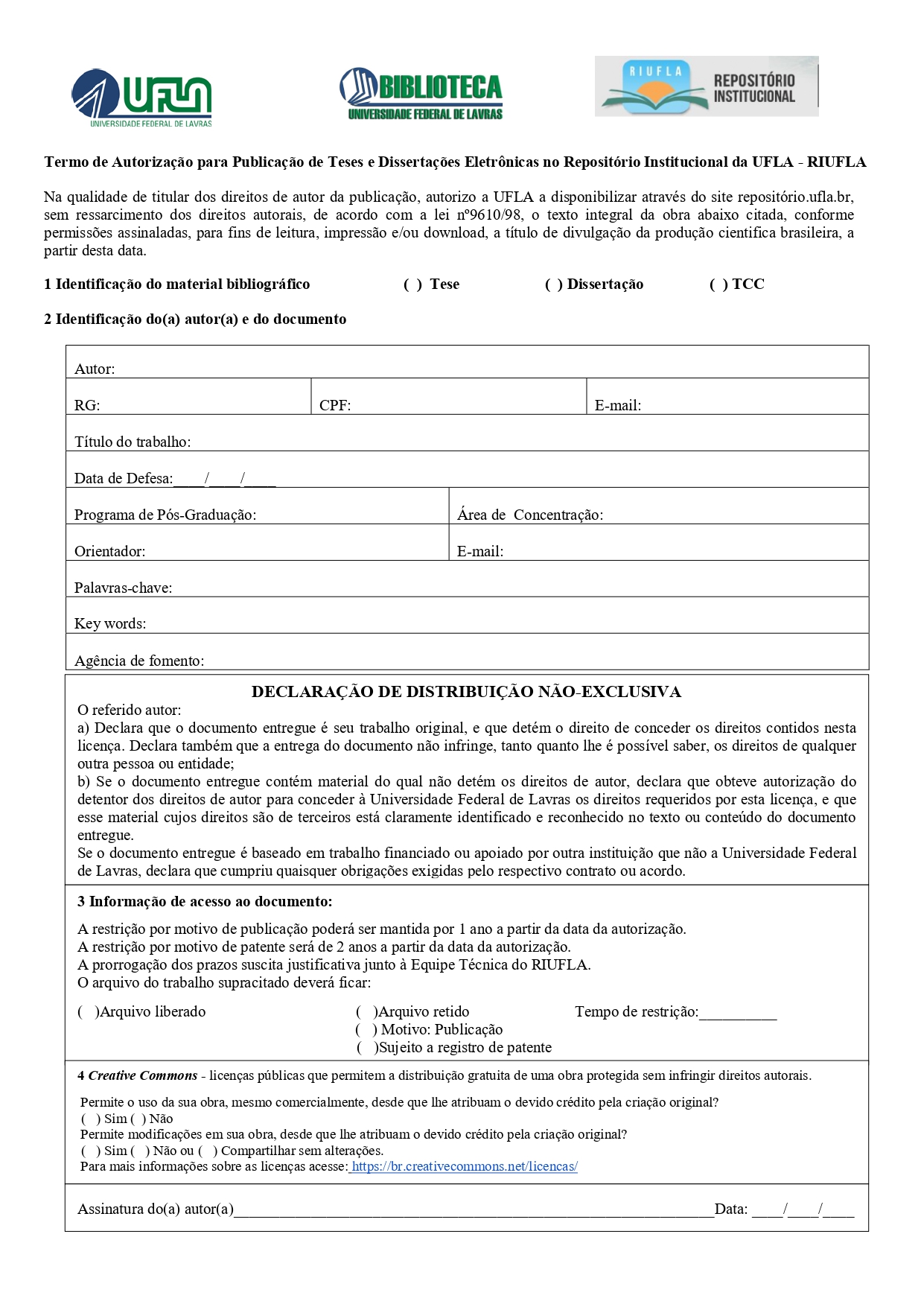 